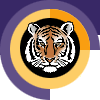 Rochester INSTITUTE OF TECHNOLOGYMinor Program proposal form kate gleason college of engineeringIndustrial and Systems Engineering Name of Minor: Engineering ManagementBrief description of the minor to be used in university publications 1.0 Minor Program Approvals	2.0 Rationale: A minor at RIT is a related set of academic courses consisting of no fewer than 15 semester credit hours leading to a formal designation on a student's baccalaureate transcript How is this set of academic courses related?3.0 Multidisciplinary involvement:If this is a multidisciplinary minor spanning two or more academic units, list the units and their role in offering and managing this minor. 4.0 Students ineligible to pursue this minor:The purpose of the minor is both to broaden a student's college education and deepen it in an area outside the student’s major program. A minor may be related to and complement a student’s major, or it may be in a completely different academic/professional area.   It is the responsibility of the academic unit proposing a minor and the unit’s curriculum committee to indicate any home programs for which the minor is not a broadening experience.  Please list below any home programs whose students will not be allowed to pursue this minor, provide the reasoning, and indicate if this exclusion has been discussed with the affected programs:5.0 Minor Program Structure, Sequence and Course Offering Schedule:Describe the structure of the proposed minor and list all courses, their anticipated offering schedule, and any prerequisites.  All minors must contain at least fifteen semester credit hours;  Minors may be discipline-based or interdisciplinary; In most cases, minors shall consist of a minimum of two upper division courses (300 or above) to provide reasonable breadth and depth within the minor;   As per New York State requirements, courses within the minor must be offered with sufficient frequency to allow students to complete the minor within the same time frame allowed for the completion of the baccalaureate degree;Provide a program mask showing how students will complete the minor.Narrative of Minor Program Structure:As an example, students may complete the minor by following the sequence below.  However, given the flexible structure of the course, multiple program masks exist.*in most cases, pre-requisites may be satisfied by equivalent courses or instructor permissionMinor Course Conversion Table:  Quarter Calendar and Semester Calendar ComparisonPolicy Name: D1.1 MINORS POLICY 1. DefinitionA minor at RIT is a related set of academic courses consisting of no fewer than 15 semester credit hours leading to a formal designation on a student's baccalaureate transcript. The purpose of the minor is both to broaden a student's college education and deepen it in an area outside the student’s major program. A minor may be related to and complement a student’s major, or it may be in a completely different academic/professional area.   It is the responsibility of the academic unit proposing a minor and the unit’s curriculum committee to indicate any home programs for which the minor is not a broadening experience.  In most cases, minors shall consist of a minimum of two upper division courses to provide reasonable breadth and depth within the minor.   2. Institutional parameters Minors may be discipline-based or interdisciplinary; Only matriculated students may enroll in a minor;At least nine semester credit hours of the minor must consist of courses not required by the student's home program; Students may pursue multiple minors.  A minimum of nine semester credit hours must be designated towards each minor; these courses may not be counted towards other minors;The residency requirement for a minor is a minimum of nine semester credit hours consisting of RIT courses (excluding "X" graded courses); Posting of the minor on the student's academic transcript requires a minimum GPA of 2.0 in each of the minor courses; Minors may not be added to the student's academic record after the granting of the bachelor's degree. 3. Development/approval/administration processes Minors may be developed by faculty at the departmental, inter-departmental, college, or inter-college level. As part of the minor development process: students ineligible for the proposed minor will be identified; prerequisites, if any, will be identified; Minor proposals must be approved by the appropriate academic unit(s) curriculum committee, and college curriculum committee(s), before being sent to the Inter-College Curriculum Committee (ICC) for final consideration and approval.The academic unit offering the minor (in the case of interdisciplinary minors, the designated college/department) is responsible for the following: enrolling students in the minor (as space permits); monitoring students progress toward completion of the minor; authorizing the recording of the minor's completion on student's academic records; granting of transfer credit, credit by exam, credit by experience, course substitutions, and advanced placement; responding to student requests for removal from the minor.As per New York State requirements, courses within the minor must be offered with sufficient frequency to allow students to complete the minor within the same time frame allowed for the completion of the baccalaureate degree. 4. Procedures for Minor revisionIt is the duty of the college curriculum committee(s) involved with a minor to maintain the program’s structure and coherence.  Once a minor is approved by the ICC, changes to the minor that do not have a significant effect on its focus may be completed with the approval of the involved academic unit(s) and the college curriculum committee(s).  Significant changes in the focus of the minor must be approved by the appropriate academic unit(s) curriculum committee(s), the college curriculum committee(s) and be resubmitted to the ICC for final consideration and approval.The minor in engineering management integrates technological and managerial expertise while focusing on the management of engineering and technological enterprise.  Engineering management is concerned with understanding the technology involved in an engineering project and the management process through which the technology is applied.  Approval request date:Approval granted date:Academic Unit Curriculum Committee01/25/1301/25/13College Curriculum Committee02/19/1302/19/13Inter-College Curriculum Committee03/06/1303/22/13This minor supports the dual role of the engineering manager as both a technologist and a manager. The student gains a background in areas commonly needed in this role, such as engineering management, engineering economics, and accounting, in addition to industrial engineering expertise.Industrial and Systems Engineering (ISEE) , Accounting (ACCT) All courses except ACCT-500 Cost Management in Technical Organizations will be offered by the Industrial and Systems Engineering Department.  Management of the minor will be entirely through the Industrial and Systems Engineering Department.All matriculated undergraduates in engineering and engineering-related programs (i.e., consistent with math/science requirements) are eligible, except industrial engineering students.The Engineering Management minor will consist of 15 semester credit hours, three required courses and two elective courses.Course Number & TitleSCHRequiredOptionalFallSpringBiennial?Prerequisites*Required CoursesRequired CoursesRequired CoursesRequired CoursesRequired CoursesRequired CoursesRequired CoursesRequired CoursesISEE-250 Engineering Economy3YYNoneISEE-350 Engineering Management3YYNoneACCT-500 Cost Management in Technical Organizations3YYJunior StatusElective CoursesElective CoursesElective CoursesElective CoursesElective CoursesElective CoursesElective CoursesElective CoursesISEE-301 Operations Research4YYYMATH 233ISEE-323 Facilities Planning3YYISEE 301 (co)ISEE-410 Simulation3YYISEE 200ISEE 301CQAS 252 (co)ISEE-420 Production Control3YYISEE 301CQAS 251ISEE-460 Applied Statistical Quality Control3YYISEE 301CQAS 252 (co)ISEE-626 Contemporary Production Systems3YYBackground in Production SystemsISEE-703 Supply Chain Management3YYBackground in Supply ChainISEE-728 Production Systems Management3YYISEE 421 or ISEE 626ISEE-732 Systems Safety Engineering3YYY4th Year StandingISEE-745 Manufacturing Systems3YYPermission of InstructorISEE-750 Systems & Project Management3YY4th Year StandingISEE-760 Design of Experiments3YYCQAS 252ISEE-771 Engineering of Systems I3YYY5th Year StandingTotal credit hours:15Directions: The tables on this page will be used by the registrar’s office to aid student’s transitioning from the quarter calendar to the semester calendar.  If this minor existed in the quarter calendar and is being converted to the semester calendar please complete the following tables.  If this is a new minor that did not exist under the quarter calendar do not complete the following tables.Use the following tables to show minor course comparison in quarter and semester calendar formats.  Use courses in the (2011-12) minor mask for this table. Display all required and elective minor courses.  If necessary clarify how course sequences in the quarter calendar convert to semesters by either bracketing or using some other notation.Name of Minor in Semester Calendar:Engineering ManagementName of Minor in Quarter Calendar:Engineering ManagementName of Certifying Academic Unit:Industrial and Systems EngineeringQUARTER:  Current Program CoursesQUARTER:  Current Program CoursesQUARTER:  Current Program CoursesSEMESTER:  Converted Program CoursesSEMESTER:  Converted Program CoursesSEMESTER:  Converted Program CoursesCourse #Course TitleQCHCourse  #Course TitleSCH0303-520Engineering Economy4ISEE-250Engineering Economy30303-481Engineering Management4ISEE-350Engineering Management30101-494Cost Accounting in Technical Organizations4ACCT-500Cost Management in Technical Organizations30303-401Operations Research4ISEE-301Operations Research40303-422Facilities Planning4ISEE-323Facilities Planning30303-503Simulation4ISEE-410Simulation30303-402Production Control4ISEE-420Production Control30303-510Statistical Quality Control4ISEE-460Statistical Quality Control30303-626Contemporary Production Systems4ISEE-626Contemporary Production Systems30303-703Supply Chain Management4ISEE-703Supply Chain Management30303-704Logistics Management4ISEE-704Logistics Management30303-728Production Systems Management4ISEE-728Production Systems Management30303-734Systems Safety Engineering4ISEE-732Systems Safety Engineering30303-766Manufacturing Systems4ISEE-745Manufacturing Systems30303-784Systems and Project Management4ISEE-750Systems & Project Management30303-758Design of ExperimentsISEE-760Design of Experiments30303-786Engineering of Systems I4ISEE-771Engineering of Systems I3